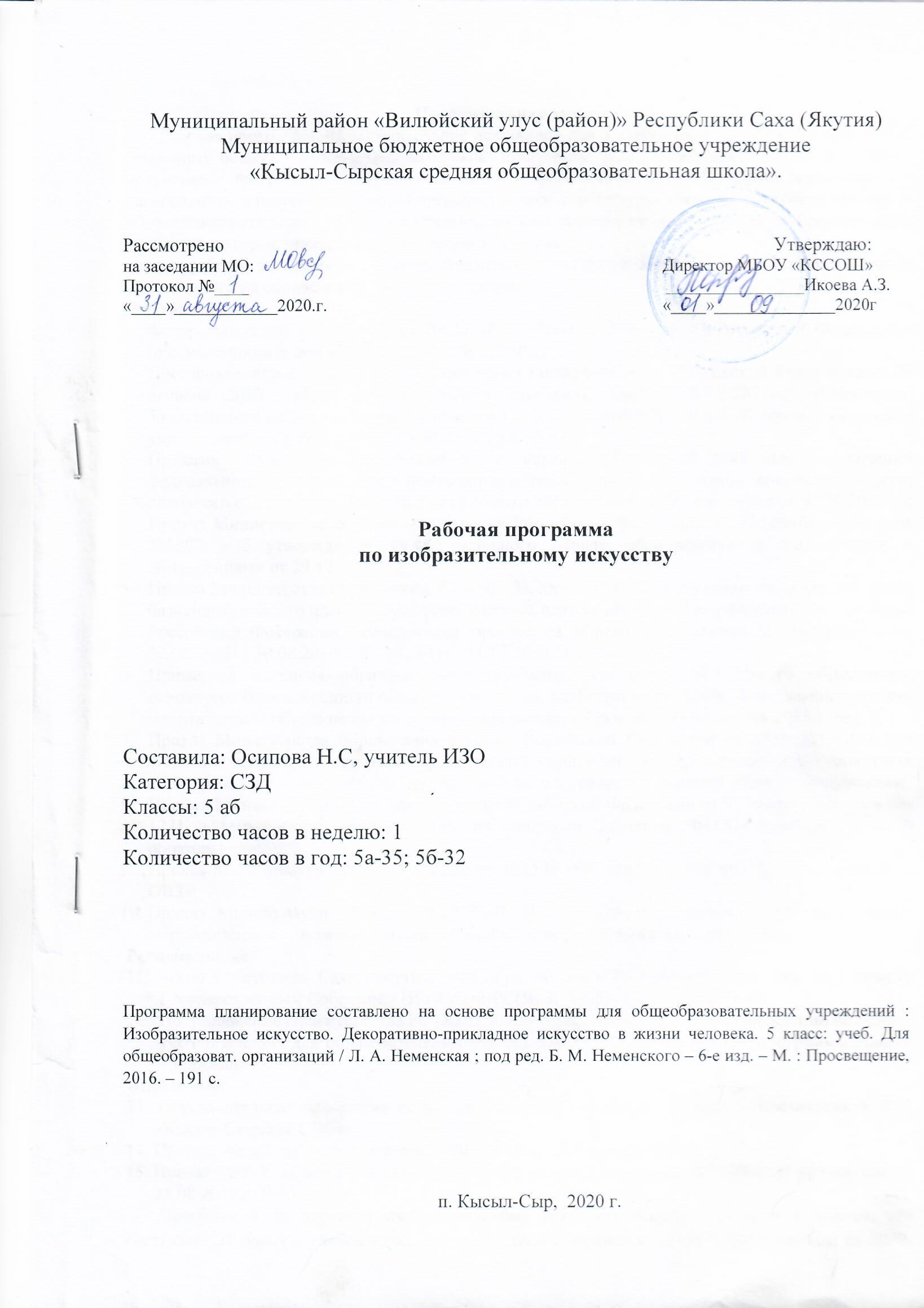 Пояснительная записка.Рабочая программа «Изобразительное искусство» для 5 класса разработана на основе ФГОС основного общего образования, авторской программы Б.М. Неменского, «Изобразительное искусство.»: прогр. /Сост. Б.М. Неменский.- М.: Просвещение, 2016. Программа детализирует и раскрывает содержание стандарта, определяет общую стратегию обучения, воспитания и развития обучающихся средствами учебного предмета в соответствии с целями изучения изобразительного искусства, которые определены стандартом.искусства. Данная рабочая программа по изобразительному искусству ориентирована на учащихся 5 класса и реализуется на основе следующих документов:Федеральные: Федеральный закон от 29 декабря 2012 г. №273-ФЗ «Об образовании в Российской Федерации» (с изменениями и доп. от 02.05.2015г. № 122-ФЗ);Постановлением Главного государственного санитарного врача Российской Федерации от 29 декабря 2010  года № 189  «Об утверждении СанПиН 2.4.2.2821-10 «Санитарно-эпидемиологические требования к условиям и организации обучения в общеобразовательных учреждениях» (с изменениями от 24.11.2015 г. № 81);Приказом Минобразования России от 05 марта 2004 года № 1089 «Об утверждении федерального компонента государственных образовательных стандартов начального общего, основного общего и среднего (полного) общего образования» (с изменениями от 31.01.2012 г.);Приказ Министерства образования и науки Российской Федерации от 17 декабря 2010 года №1897 «Об утверждении ФГОС основного общего образования» (с изменениями и дополнениями от 29.12.2014 г.);Приказ Министерства образования РФ от 09.03.2004 г. №1312 «Об утверждении федерального базисного учебного плана и примерных учебных планов для общеобразовательных учреждений Российской Федерации, реализующих программы общего образования» (с изменениями от 20.08.2008г., 30.08.2010г., 03.06.2011г., 11.02.2012г.);Примерная основная образовательная программа для начального общего образования, основного общего, среднего общего образования, одобренная решением Федерального учебно-методического объединения по общему образованию. Протокол от 08 апреля 2015 г. № 1/15;Приказ Министерства образования и науки Российской Федерации от 07.06.2017г. № 506 «Изменения, которые вносятся в федеральный компонент государственных образовательных стандартов начального общего, основного общего и среднего (полного) общего образования»;Письмо Министерства образования и науки Российской Федерации от 07 августа 2015 г. « 08-1221 «Методические рекомендации по вопросам введения ФГОС основного общего образования»;Приказ Минобрнауки  РФ от 19.12.2014г. №1598 «Об утверждении ФГОС обучающихся  с ОВЗ»;Приказ Минобрнауки  РФ от 19.12.2014г. №1599 «Об утверждении ФГОС образования обучающихся  с  умственной отсталостью (интеллектуальными нарушениями)»;Региональные Закон Республики Саха (Якутия) «Об образовании в Республике Саха (Якутия)», принят Государственным Собранием (Ил Тумэн)РС(Я) 15.12.2014 1401-З №359-V;Постановление Правительства РС (Я) от 30 июня 2005 года №373 «Об утверждении базисного учебного плана для образовательных учреждений РС (Я), реализующих программы общего образования»;Школьные:  Образовательная программа начального (основного, среднего) общего образования МБОУ «Кысыл-Сырская СОШ»Положение «О рабочей программе» МБОУ «Кысыл-Сырская СОШ»Приказ МБОУ «Кысыл-Сырская СОШ», «Об утверждении школьного списка учебников» от 28.08.2017.г. №66Программой на изучение изобразительному искусству отводится 1 часа в неделю, что составляет 35 часов в учебный год. В соответствии с календарным учебным графиком на 2020-2021у.г. и расписание уроков на 2020-2021учебного года . МБОУ «Кысыл-Сырская СОШ», в 5б классе 3 урока совпадают с праздничными днями (08.03.21; 03.05.21: 10.05.21), поэтому программа рассчитана на 33 часов. Планируемые результаты освоения предмета изобразительная искусстваЛичностные результаты:В ценностно - ориентационной сфере:Осмысленное и эмоционально- ценностное восприятие визуальных образов реальности в произведениях искусства;Освоение художественной культуры как формы материального выражения духовных ценностей, выраженных в пространственных формах;Воспитание художественного вкуса как способности эстетически воспринимать, чувствовать и оценивать явления окружающего мира искусства;В трудовой сфере:Овладение основами практической творческой работы различными художественными материалами и инструментами;В познавательной сфере:Овладение средствами художественного изображения;Развитие способности наблюдать реальный мир, способности воспринимать, анализировать и структурировать визуальный образ на основе его эмоционально- нравственной оценки;Формирование способности ориентироваться в мире современной художественной культуры.Предметные результаты:В ценностно-ориентационной сфере:Формирование активного отношения к традициям культуры как смысловой, эстетической и личностно значимой ценности;Воспитание уважения к искусству и культуре своей Родины, выраженной в ее архитектуре, изобразительном искусстве, в национальных образах предметно- материальной и пространственной среды и понимания красоты человека;Умение воспринимать и терпимо относится к другой точке зрения, другой культуре, другому восприятию мира;В трудовой сфере;Обретения самостоятельного творческого опыта, формирующего способность к самостоятельным действиям в различных учебных и жизненных ситуациях; Умение эстетически подходить к любому виду деятельности;В познавательной деятельности;Развитие художественно- образного мышления как неотъемлемой части целостного мышления человека;Формирование способности к целостному художественному восприятию мира; В трудовой сфере;Применять различные художественные материалы, техники и средства художественной выразительности в собственной художественно- творческой деятельности (работа в области живописи, графики, дизайна, декоративно- прикладного искусства).Метапредметные результаты:В ценностно-ориентационной сфере:Восприятие мира, человека, окружающих явлений с эстетических позиций;Активное отношение к традициям культуры как к смысловой, эстетической и личностно значимой ценности;В познавательной сфере;Художественное познание мира, понимание роли и места искусства в жизни человека и общества; Понимание основ изобразительной грамоты, умение использовать специфику образного языка и средств художественной выразительности, особенности различных художественных материалов и техник во время практической творческой работы;Восприятие и интерпретация темы, сюжета и содержания произведений изобразительного искусства;В коммуникативной сфере:Умение ориентироваться и находить самостоятельно необходимую информацию по искусству в словарях, справочниках, книгах по искусству. В электронных информационных ресурсах;Диалогический подход к освоению произведений искусства;Понимание разницы между элитарным и массовым искусством, оценка эстетических позиций достоинств и недостатков произведений искусства;Обучения учащихся с ОВЗВ 5-х классах обучаются дети, имеющие ограниченные возможности здоровья. По заключению улусной психолого-медико педагогической комиссии, такие дети обучаются по адаптированной программе в условиях образовательного учреждения: Сташевская Алиса 5а класс – ЗПР, вариант 7.1 (задержка психологического развития)Кусакина Ольга 5б класса – ЗПР (задержка речевого развития)Для данной категории обучающихся характерны:Затруднения в усвоении учебной программы.Сниженный уровень познавательной деятельности.Недостаточная сформированность предпосылок к усвоению новых знаний и предметных понятий.Отсутствие у большинства обучающихся словесно-логической памяти.Затруднённость  мыслительных операций: мышление, память, внимание, восприятие.Отсутствие умения самостоятельно сравнивать, обобщать, классифицировать новый учебный материал без специальной педагогической поддержки.Затруднения мелкой ручной моторики и эмоциональной сферы. Для таких учащихся используются различные приёмы и формы работы на уроке: задания с опорой на несколько анализаторов, дозировка учебного материала, поэтапная подача учебного материала, применение информационно-коммуникативных технологий. Данный вид работы является наиболее эффективным при изучении нового материала, а также для восполнения пробелов в знаниях учащихся с задержкой психического развития.Результаты освоения обучающимися с ОВЗ АООП оцениваются как итоговые на момент завершения основного общего образования. Освоение рабочей программы обеспечивает достижение обучающимися с задержкой психического развития трех видов результатов: личностных, метапредметных и предметных.Содержание учебного предмета. 5 класс.I раздел «Древние корни народного искусства» (10 ч)Знакомятся с традиционными образами в народном искусстве (мать-земля, древо жизни, конь-лось-олень, птица, солнечные знаки), крестьянским домом, рассматривается как художественный образ, отражающий взаимосвязь большого космоса (макрокосма) и мира человека, жизненно важные участки крестьянского интерьера, освоении языка орнамента на материале русской народной вышивки, знакомство с костюмом Белгородской области и народно-праздничными обрядами.Древние образы в народном искусствеТрадиционные образы народного (крестьянского) прикладного искусства — солярные знаки, конь, птица, мать-земля, древо жизни — как выражение мифопоэтических представлений человека о мире, как память народа. Декоративные изображения как обозначение жизненно важных для человека смыслов, их условно-символический характер.Задание: выполнение рисунка на тему древних образов в узорах вышивки, росписи, резьбе по дереву (древо жизни, мать-земля, птица, конь, солнце). Материалы: гуашь, кисть или восковые мелки, акварель или уголь, сангина, бумага.Убранство русской избыДом – мир, обжитой человеком, образ освоенного пространства. Избы севера и средней полосы России. Единство конструкции и декора в традиционном русском жилище. Отражение картины мира в трехчастной структуре и в декоре крестьянского дома (крыша, фронтон - небо, рубленая клеть - земля, подклеть (подпол) - подземно-водный мир). Декоративное убранство (наряд) крестьянского дома: охлупень, полотенце, причелина, лобовая доска, наличники, ставни. Задание: создание эскиза декоративного убранства избы: украшение деталей дома  (полотенце, причелина, лобовая доска, наличники и т.д.) солярными знаками, растительными и зооморфными мотивами, геометрическими элементами, выстраивание их в орнаментальную композицию. Материалы: сангина и уголь или восковые мелки и акварель, кисть, бумага.Внутренний мир русской избыДеревенский мудро устроенный быт. Устройство внутреннего пространства крестьянского дома, его символика  (потолок-небо,   пол-земля,   подпол-подземный мир, окна-очи, свет и т. д.). Жизненно важные центры в крестьянском доме: печное пространство, красный угол, круг предметов быта, труда и включение их в пространство дома. Единство пользы и красоты. Задание: изображение внутреннего убранства русской избы с включением деталей крестьянского интерьера (печь, лавки, стол, предметы быта и труда). Материалы: карандаш или восковые мелки, акварель, кисти, бумага.Конструкция, декор предметов народного быта Русские прялки, деревянная резная и расписная посуда, предметы труда — область конструктивной фантазии, умелого владения материалом. Единство пользы и красоты, конструкции и декора. Подробное рассмотрение различных предметов народного быта, выявление символического значения декоративных элементов.Задание: выполнение эскиза декоративного убранства предметов крестьянского быта (ковш, прялка и т.д.). Материалы: акварель, кисть, бумага.Русская народная вышивкаКрестьянская вышивка — хранительница древнейших образов и мотивов, их устойчивости и вариативности. Условность языка орнамента, его символическое значение. Особенности орнаментальных построений в вышивках на полотенце.Задание: создание эскиза вышитого полотенца по мотивам народной вышивки; украшение своего полотенца вырезанными из тонкой бумаги кружевами. Материалы: гуашь или восковые мелки, акварель, тонкая кисть, фломастеры, бумага ножницы..Народный праздничный костюмНародный праздничный костюм — целостный художественный образ. Северорусский и южнорусский комплекс одежды. Разнообразие форм и украшений народного праздничного костюма в различных республиках и регионах России. Свадебный костюм. Форма и декор женских головных уборов. Выражение идеи целостности мира, нерасторжимой связи земного и небесного в образном строе народной праздничной одежды.Задание: создание эскизов народного праздничного костюма (женского или мужского) северных и южных районов России в одном из вариантов: а) украшение съемных деталей одежды для картонной игрушки –куклы; б) украшение крупных форм крестьянской одежды (рубаха, душегрея, сарафан) нарядным орнаментом. Материалы: бумага, ножницы, клей, ткань, гуашь, кисти, мелки, пастель.Народные праздничные обрядыКалендарные народные праздники — это способ участия человека, связанного с землей, в событиях природы (будь то посев или созревание колоса), это коллективное ощущение целостности мира. Обрядовые действия народного праздника, их символическое значение. Активная беседа по данной проблематике сопровождается просмотром слайдов, репродукций. Урок можно построить как выступление поисковых групп по проблемам народного искусства или как праздничное импровизационно-игровое действо в заранее подготовленном интерьере народного жилища.II раздел «Связь времен в народном искусстве» (9 ч)Включение детей  в поисковые группы по изучению  традиционных народных художественных промыслов России (Жостово, Хохломы, Гжели). При знакомстве учащихся с филимоновской, дымковской, каргопольской народными глиняными игрушками, следует обратить внимание на живучесть в них древнейших образов: коня, птицы, бабы. Направить усилия учащихся на восприятие и создание художественного образа игрушки в традициях промысла.  При изучении керамики  обратить  внимание на разнообразие скульптурных форм посуды, мелкой пластики; Древние образы в современных народных игрушкахМагическая роль глиняной игрушки в глубокой древности. Традиционные древние образы (конь, птица, баба). Особенности пластической формы глиняных игрушек, принадлежащих различным художественным промыслам. Единство формы и декора в игрушке. Цветовой строй и основные элементы росписи филимоновской, дымковской, каргопольской и других местных форм игрушек. Задание: создание игрушки (пластилин или глина) своего образа и украшение ее декоративными элементами в соответствии с традицией одного из промыслов. Материалы: пластилин, стеки, подставка для лепки.Искусство ГжелиКраткие сведения из истории развития гжельской керамики, слияние промысла с художественной промышленностью. Разнообразие и скульптурность посудных форм, единство формы и декора. Особенности гжельской росписи: сочетание синего и белого, игра тонов, тоновые контрасты, виртуозный круговой мазок с растяжением, дополненный изящной линией.Задание: изображение выразительной посудной формы с характерными деталями (носик, ручка, крышечка) на листе бумаги нарядной гжельской росписью. Материал: белая бумага, ножницы, клей, акварель, большие и маленькие кисти.Городецкая роспись.Краткие сведения из истории развития городецкой росписи. Изделия Городца – национальное достояние отечественной культуры.Своеобразие городецкой росписи, единство предметной формы и декора. Бутоны, розаны и купавки — традиционные элементы городецкой росписи. Птицы и конь – традиционные мотивы городецкой росписи. Основные приемы городецкой росписи.Задание: выполнение эскиза одного из предметов быта (доска для резки хлеба, подставка под чайник, коробочка, лопасть прялки и др.)  украшение его традиционными элементами и мотивами городецкой росписи. Материалы: гуашь, большие и маленькие кисти, альбом.Хохлома.  Краткие сведения из  истории развития хохломского промысла. Своеобразие хохломской росписи. Травный узор,. Существует два типа письма: верховое и фоновое. Классическим примером «верхового» письма может служить «травка» Для «фоновой» росписи было характерно применение чёрного или красного фона, тогда как сам рисунок оставался золотым. Задание: выполнение фрагмента росписи по мотивам хохломской росписи с использованием элементов «травная» роспись, роспись «под листок» или «под ягодку», роспись «пряник» или «рыжик, травная роспись». Материалы: гуашь, акварель, большие и маленькие кисти, формочки под роспись. Зрительный ряд: слайды и репродукции с изображением произведений хохломского промысла, подлинные образцы Хохломы.Жостова. Истоки и современное развитие промыслаКраткие сведения из истории художественного промысла. Разнообразие форм подносов, фонов и вариантов построения цветочных композиций, сочетание в росписи крупных, средних и мелких форм цветов. Основные приемы жостовского письма, формирующие букет: замалевок, тенежка, прокладка, бликовка, чертежка, привязка. Задание: выполнение фрагмента по мотивам жостовской росписи, включающего крупные, мелкие и средние формы цветов; составление на подносе большого размера общей цветочной композиции. Материалы: гуашь, большие и маленькие кисти, белая бумагаИскусство  керамики. Истоки и современное развитие промысла.Краткие сведения из истории возникновения гончарного промысла. Своеобразие формы и декора керамики. Слияние промысла с художественной промышленностью. Природные мотивы в изделиях мастеров. Сочетание мазка-пятна с тонкой прямой волнистой, спиралевидной линией.  Задание: изображение выразительной посудной формы с характерными деталями (носик, ручка, крышечка).Роль народных художественных промыслов в современной жизни (обобщение темы)Выставка работ и беседа на темы «Традиционные народные промыслы – гордость и достояние национальной отечественной культуры». «Промыслы как искусство художественного сувенира». «Место произведений традиционных народных промыслов в современной жизни и быту». Проведение беседы или занимательной викторины. III раздел Декор – человек, общество, время. (10ч)Проявление эмоционального отклика, интереса к многообразию форм и декора в классическом декоративно-прикладном искусстве разных народов, стран, времен. Акцентирование внимание на социальной функции этого искусства, представление его роли в организации жизни общества, в формировании и регулировании человеческих отношений, в различении людей по социальной и профессиональной принадлежности. Разговор о социальной роли декоративного искусства следует замкнуть на современности, чтобы показать учащимся, что костюм, его декор и сегодня сообщает информацию, закрепленную в форме знаков-отличий. Эти знаки имеют общественно-символическое значение. При знакомстве с образом художественной культуры древних египтян, древних греков, Востока на примере Японии, Западной Европы периода Средневековья основной акцент переносится на декоративно-знаковую, социальную роль костюма и, кроме того, закрепляется эмоциональный интерес учащихся к образному, стилевому единству декора одежды, предметов быта, интерьера, относящихся к определенной эпохе.  Зачем людям украшения. Предметы декоративного искусства несут на себе печать определенных человеческих отношений. Украсить - значит наполнить вещь общественно значимым смыслом, определить социальную роль ее хозяина. Эта роль сказывается на всем образном строе вещи: характере деталей, рисунке орнамента, цветовом строе, композиции.  Особенности украшений воинов, древних охотников, вождя племени, царя и т. д. Задание: рассмотрение и обсуждение (анализ) разнообразного зрительного ряда, подобранного по теме; роль украшения в жизни современного человека; выполнение объемного украшения в соответствии с современными модными тенденциями.Роль декоративного искусства в жизни древнего общества.Роль декоративно-прикладного искусства в Древнем Египте. Подчеркивание власти, могущества, знатности египетских фараонов с помощью декоративно-прикладного искусства. Символика элементов декора в произведениях Древнего Египта, их связь с мировоззрением египтян (изображение лотоса, жука-скарабея, ладьи вечности и др.). Различие одежд людей высших и низших сословий. Символика цвета в украшениях. Задание: 1. Выполнение эскиза украшения (солнечного ожерелья, подвески, нагрудного украшения-пекторали, браслета и др.), в котором используются характерные знаки-символы. 2. Выполнение эскиза костюма древних египтян высших и низших сословий общества.Материалы: цветные мелки, гуашь теплых оттенков, кисти.Одежда «говорит» о человеке.Декоративно-прикладное искусство Древней Греции. Древнего Рима и Древнего Китая. Строгая регламентация в одежде у людей разных сословий. Символы правителей и императоров. Знаки отличия в одежде высших чиновников. Одежды знатных горожанок, их украшения. Декоративно-прикладное искусство Западной Европы хуп века (эпоха барокко), которое было совершенно не похоже на древнеегипетское, древнегреческое и древнекитайское своими формами, орнаментикой, цветовой гаммой. Однако суть декора (украшений) остается та же выявлять роль людей, их отношения в обществе, а также выявлять и подчеркивать определенные общности людей по классовому, сословному и профессиональному признакам. Черты торжественности, парадности, чрезмерной декоративности в декоративно-прикладном искусстве хуп века. Причудливость формы, пышная декоративная отделка интерьеров, мебели, предметов быта. Костюм придворной знати, акцент в костюме на привилегированное положение человека в обществе. Одежда буржуазии, простых горожан. Задание: 1. Выполнение эскиза костюма Древней Греции или Древнего Рима с учетом отличий в одежде у людей разных сословий. Материалы: гуашь, кисти, бумага, салфетки, ножницы, нитки, клей, цветная бумага, восковые мелки.О чём рассказывают нам гербы Декоративность, орнаментальность, изобразительная условность гербов России и городов Республики С(Я). История создания герба Преемственность цветового и символического значения элементов гербов 17 века и современности.Задания: Создание по образцу гербов республики С (Я) (коллективная работа). Материалы: картон, цветная бумага, клей, ножницы.Роль декоративного искусства в жизни человека и общества (обобщение темы).Итоговая игра-викторина с привлечением учебно-творческих работ, произведений декоративно- прикладного искусства разных времен, художественных открыток, репродукций и слайдов, собранных поисковыми группами.  Задания: выполнение различных аналитически - творческих заданий, например рассмотреть костюмы и определить их владельцев, увидеть неточности, которые допустил художник при изображении костюма, или систематизировать зрительный материал (предмета быта, костюм, архитектура) по стилистическому признаку..IV раздел. Декоративное искусство в современном мире. (5ч)Знакомство на уроках с богатством разновидностей керамики, художественного стекла, металла и т. д., определение образного строя произведений, восприятие их с точки зрения единства формы, способствует выявлению средств, используемых художником в процессе воплощения замысла.Современное выставочное искусство.Многообразие материалов и техник современного декоративно-прикладного искусства (художественная керамика, стекло, металл, гобелен, роспись по ткани, моделирование одежды). Современное понимание красоты профессиональными художниками мастерами декоративно-прикладного искусства. Насыщенность произведений яркой образностью, причудливой игрой фантазии и воображения. Пластический язык материала, его роль в создании художественного образа. Творческая интерпретация древних образов народного искусства в работах современных художников.  Задание: нарисовать ансамбль керамических или стеклянных ваз. Коллективная работа Ты сам - мастер декоративно-прикладного искусства (Витраж)Технология работы, постепенное, поэтапное выполнение задуманного витража. Выполнение эскиза будущей работы в натуральную величину. Деление общей композиции на фрагменты. Соединение готовых фрагментов в более крупные блоки. Их монтаж в общее декоративное панно. Задания: 1. Выполнение творческой работы, в разных материалах и техниках.Материалы: бумага, кисти, гуашевые краски, фломастеры.Создание декоративной композиции «Здравствуй, лето!».Роль выразительных средств (форма, линия, пятно, цвет, ритм, фактура) в построении декоративной композиции. Реализация разнообразных творческих замыслов, учетом свойств тканных и нетканых материалов. Технология работы с нетрадиционными материалами. Постепенное, поэтапное выполнение задуманного панно. Выполнение эскиза будущей работы в натуральную величину.   Оформление школьной выставки по итогам годаЗадания: 1. Выполнение творческой работы, используя огромное разнообразие видов тканных и нетканых материалов.Материалы: материалы для аппликации: ткань цветная и однотонная, рогожка, сезаль, веревки, ленты, тесьма Тематическое планирование 5 а классаКалендарно-тематическое планирование 5 б классаЛист корректировки рабочей программы (календарно-тематического планирования)2020-2021 учебный год Предмет: изобразительное искусство Класс: 5а Лист корректировки рабочей программы (календарно-тематического планирования)2020-2021 учебный год Предмет: изобразительное искусство Класс: 5а № РазделТЕМАУРОКАЧасы Дата пров.факт1 четверть – 9ч1 четверть – 9ч1 четверть – 9ч1 четверть – 9ч1 четверть – 9ч1 четверть – 9ч11 раздел  Древние корни народного искусства (9 часов)Древние образы в народном искусстве.1 час02.0921 раздел  Древние корни народного искусства (9 часов)Убранство русской избы.1 час09.0931 раздел  Древние корни народного искусства (9 часов)Внутренний мир русской избы1часа16.09-41 раздел  Древние корни народного искусства (9 часов)Конструкция и декор предметов народного быта Русские прялки.1 час23.0951 раздел  Древние корни народного искусства (9 часов)Русская народная вышивка1 час30.096-71 раздел  Древние корни народного искусства (9 часов)Народный праздничный костюм.2 час07.10-14.108-91 раздел  Древние корни народного искусства (9 часов)Народные праздничные обряды. Обобщение темы.2 час21.10- 28.102 четверть – 8ч 2 четверть – 8ч 2 четверть – 8ч 2 четверть – 8ч 2 четверть – 8ч 2 четверть – 8ч 102 раздел Связь времен в народном искусстве (12 часов).Древние образы в современных народных игрушках.1 час11.1111-122 раздел Связь времен в народном искусстве (12 часов).Искусство Гжели. 2 час18.11-25.1113-142 раздел Связь времен в народном искусстве (12 часов).Городецкая роспись2  час02.12- 09.1215-162 раздел Связь времен в народном искусстве (12 часов).Хохлома.2 часа16.12-23.12172 раздел Связь времен в народном искусстве (12 часов).Жостово. Роспись по металлу.1 час 30.122 раздел Связь времен в народном искусстве (12 часов).                                 3 четверть-10ч                                 3 четверть-10ч                                 3 четверть-10ч                                 3 четверть-10ч182 раздел Связь времен в народном искусстве (12 часов).Жостово. Роспись по металлу.1час13.0119-202 раздел Связь времен в народном искусстве (12 часов).Щепа. Роспись, тиснение и резьба по бересту. Мезенский роспись  2 часа20.01-27.01.212 раздел Связь времен в народном искусстве (12 часов).Роль народных промыслов в современной жизни. Обобщение темы1 час03.02223 раздел Декор-человек, общество, время (9 часов)Зачем людям украшения. 1 час 10.02.23-243 раздел Декор-человек, общество, время (9 часов)Роль декоративного искусства в жизни древнего общества.2 часа 17.02-24.0225-263 раздел Декор-человек, общество, время (9 часов)Одежда «говорит» о человеке.2 часа03.03-10.03273 раздел Декор-человек, общество, время (9 часов)О чём рассказывают нам гербы и эмблемы1 час17.033 раздел Декор-человек, общество, время (9 часов)                                 4 четверть -9ч                                 4 четверть -9ч                                 4 четверть -9ч                                 4 четверть -9ч283 раздел Декор-человек, общество, время (9 часов)О чём рассказывают нам гербы и эмблемы 1часа 31.0329-303 раздел Декор-человек, общество, время (9 часов)Роль декоративного искусства в жизни человека и общества (обобщение темы).2 часа07.04-14.0431-324 раздел Декоративное искусство в современном мире (6 часов)Современное выставочное искусство.2 часа21.04-28.0433-344 раздел Декоративное искусство в современном мире (6 часов)Ты сам - мастер декоративно-прикладного искусства (Витраж)2 часа05.05-12.0535-364 раздел Декоративное искусство в современном мире (6 часов)Создание декоративной композиции «Здравствуй, лето!».2 часа19.05-26.05Всего за год – 36чВсего за год – 36чВсего за год – 36чВсего за год – 36чВсего за год – 36чВсего за год – 36ч№ ТЕМАУРОКАЧасыДата пров.факт1 четверть – 8ч1 четверть – 8ч1 четверть – 8ч1 четверть – 8ч1 четверть – 8ч1 четверть – 8ч11 раздел  Древние корни народного искусства (8 часов)Древние образы в народном искусстве. 1 час07.0921 раздел  Древние корни народного искусства (8 часов)Убранство русской избы.1 час14.093-41 раздел  Древние корни народного искусства (8 часов)Внутренний мир русской избы2 часа21.09-28.0951 раздел  Древние корни народного искусства (8 часов)Конструкция и декор предметов народного быта Русские прялки.1 час05.10.61 раздел  Древние корни народного искусства (8 часов)Русская народная вышивка1 час12.1071 раздел  Древние корни народного искусства (8 часов)Народный праздничный костюм.1 час19.1081 раздел  Древние корни народного искусства (8 часов)Народные праздничные обряды. Обобщение темы.1 час26.102 четверть-8ч2 четверть-8ч2 четверть-8ч2 четверть-8ч2 четверть-8ч2 четверть-8ч92 раздел Связь времен в народном искусстве (12часов).Древние образы в современных народных игрушках.1 час09.1110-112 раздел Связь времен в народном искусстве (12часов).Искусство Гжели. 2 час16.11-23.1112.132 раздел Связь времен в народном искусстве (12часов).Городецкая роспись2  час30.11- 07.1214-152 раздел Связь времен в народном искусстве (12часов).Хохлома.2 часа14.12-21.1216-2 раздел Связь времен в народном искусстве (12часов).Жостово. Роспись по металлу.1 час28.12 2 раздел Связь времен в народном искусстве (12часов).3 четверть-9ч172 раздел Связь времен в народном искусстве (12часов).Жостово. Роспись по металлу.1час11.01. 18-192 раздел Связь времен в народном искусстве (12часов).Щепа. Роспись, тиснение и резьба по бересту. Мезенский роспись  2 часа18.01-25.01202 раздел Связь времен в народном искусстве (12часов).Роль народных промыслов в современной жизни. Обобщение темы1 час01.02213 раздел Декор – человек, общество, время 8 часов)Зачем людям украшения. 1 час 08.0222-233 раздел Декор – человек, общество, время 8 часов)Роль декоративного искусства в жизни древнего общества.2 часа 15.02-22.02 24-253 раздел Декор – человек, общество, время 8 часов)Одежда «говорит» о человеке.2часа01.03-15.033 раздел Декор – человек, общество, время 8 часов)4 четверть -8ч26-273 раздел Декор – человек, общество, время 8 часов)О чём рассказывают нам гербы и эмблемы2 часа29.03-05.04283 раздел Декор – человек, общество, время 8 часов)Роль декоративного искусства в жизни человека и общества (обобщение темы).1 час12.0429-304 раздел Декоративное искусство в современном мире (5 часов)Современное выставочное искусство1 часа19.04-314 раздел Декоративное искусство в современном мире (5 часов)Ты сам - мастер декоративно-прикладного искусства (Ансамбль декоративных ваз)2 час 26.04-17.0532-334 раздел Декоративное искусство в современном мире (5 часов)Создание декоративной композиции «Здравствуй, лето!».2 часа24.05-31.05Всего за год – 33чВсего за год – 33чВсего за год – 33чВсего за год – 33чВсего за год – 33чВсего за год – 33чТема Дата проведения  по плануДата фактического проведения Количество часов Количество часов Количество часов Причина корректировки Способ корректировки Тема Дата проведения  по плануДата фактического проведения По плану По плану факт Причина корректировки Способ корректировки Тема Дата проведения  по плануДата фактического проведения Количество часов Количество часов Количество часов Причина корректировки Способ корректировки Тема Дата проведения  по плануДата фактического проведения По плану По плану факт Причина корректировки Способ корректировки 